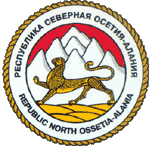           МИНИСТЕРСТВО    ОБРАЗОВАНИЯ    И    НАУКИ    РСО – АЛАНИЯ                 Муниципальное  казённое  общеобразовательное  учреждение                    cредняя общеобразовательная  школа  с. Карман                                          ОГРН 1031500600075          ИНН  1507004131                                       363404  РСО-Алания  Дигорский район                                                      с. Карман – Синдзикау                                       ул. Плиева,  128 тел.: (8-867-33) 97-1-35                                                     e-mail: diqkarman1.@mail. ru                                              Приказ № 38От 18 октября  2016 года   « О проведении диагностических  работ в 11 классе».	В рамках реализации мероприятий  дорожной карты по подготовке и проведению государственной итоговой аттестации по образовательным программам  основного и среднего общего образования в 2016 – 2017 учебном году  проект «Я сдам ЕГЭ!»  провести диагностические работы  19 октября 2016 г. – истории, химии, информатике21 октября 2016 г.  физике, обществознанию, географии24 октября  2016 г. – математике26 октября 2016 г. – иностранные языки (письменная часть), литература, биология. Координатором проведения диагностических работ назначить Царакову А.А. – заместителя директора по УР.Ответственными за проведение работ  назначить следующих учителей:Киргуеву С.А., Кацанову Д.В..Контроль за исполнением данного приказа оставляю за собой.                    Директор школы:                              Э.Ю. Созаева                   С приказом ознакомлены: